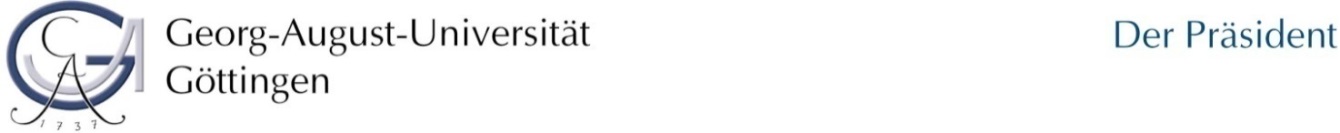 Zertifikatsprogramm „Professionelles Hochschulsekretariat“Zum Erwerb des Zertifikats „Professionelles Hochschulsekretariat“ habe ich im Zeitraum vom 	 bis 	 an den folgenden Qualifizierungsveranstaltungen teilgenommen:	(Datum, Unterschrift Teilnehmer/in)	(Datum, Unterschrift Personalentwicklung)Anlagen: Teilnahmebescheinigungen der oben aufgeführten Qualifizierungsveranstaltungen.Veranstaltungs-nummerVeranstaltungstitelTermin(e)ModulUnterreichts-einheiten (UE)UE in Modul1UE in Modul_UE in Modul_ UE insgesamt